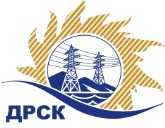 Акционерное Общество«Дальневосточная распределительная сетевая компания»Протокол № 611/МТПиР-ВПзаседания закупочной комиссии по запросу котировок в электронной форме на право заключения договора поставки Трансформаторы напряжения лот № 5000.1 раздел 2.2.2.  ГКПЗ 201931908271248- ЕИСКОЛИЧЕСТВО ПОДАННЫХ ЗАЯВОК НА УЧАСТИЕ В ЗАКУПКЕ: 5 (пять) заявки.КОЛИЧЕСТВО ОТКЛОНЕННЫХ ЗАЯВОК: 1 (одна) заявка.ВОПРОСЫ, ВЫНОСИМЫЕ НА РАССМОТРЕНИЕ ЗАКУПОЧНОЙ КОМИССИИ: О рассмотрении результатов оценки заявок Участников.Об отклонении заявки Участника ООО «ТОРГОВЫЙ ДОМ «Пермснаб» О признании заявок соответствующими условиям Документации о закупке.О ранжировке заявок.О выборе победителя закупки.ВОПРОС 1 «О рассмотрении результатов оценки заявок Участников»РЕШИЛИ:Признать объем полученной информации достаточным для принятия решения.Принять к рассмотрению заявки следующих участников:ВОПРОС №2 Об отклонении заявки Участника ООО «ТОРГОВЫЙ ДОМ «Пермснаб»РЕШИЛИ:Отклонить заявку Участника ООО "ТОРГОВЫЙ ДОМ "ПЕРМСНАБ" ИНН/КПП 5904124930/590401001 ОГРН 1055901641179 от дальнейшего рассмотрения на основании п.4.9.6. «а» Документации о закупке, как несоответствующую следующим требованиям:ВОПРОС 3. «О признании заявок соответствующими условиям Документации о закупке»РЕШИЛИ:Признать заявки ООО "ТОРГОВО-ПРОМЫШЛЕННЫЙ ДОМ" ИНН/КПП 6025030110/602501001 ОГРН 1086025000918, АО "ПРОИЗВОДСТВЕННО-ИНЖИНИРИНГОВАЯ КОМПАНИЯ ЭЛБИ" ИНН/КПП 7811440615/213001001 ОГРН 1097847196908, ООО «Востокэлектрооборудование» ИНН/КПП 2721137823/272101001 ОГРН 1062721088132, ООО "КОМПЛЕКСНЫЕ СИСТЕМЫ" ИНН/КПП 5904998455/590401001 ОГРН 1145958025817 соответствующими условиям Документации о закупке и принять их к дальнейшему рассмотрению.
ВОПРОС 4 «О ранжировке заявок»РЕШИЛИ:Утвердить ранжировку заявок:ВОПРОС 5 «О выборе победителя закупки»РЕШИЛИ:Признать Победителем закупки Участника, занявшего 1 (первое) место в ранжировке по степени предпочтительности для Заказчика: ООО "КОМПЛЕКСНЫЕ СИСТЕМЫ" ИНН/КПП 5904998455/590401001 ОГРН 1145958025817 с ценой заявки 2 099 000,00 руб. без учета НДС. Срок поставки: до 01.04.2020, но не ранее 31.12.2019. Условия оплаты: Предварительная оплата (авансирование) осуществляется в размере 30% от стоимости Товара в течение 30 (тридцати) календарных дней с даты получения Покупателем счета, выставленного Поставщиком, но не ранее чем за 30 (тридцать) календарных дней до плановой даты поставки партии Товара.   Окончательный расчет в размере 70% от стоимости поставленного Товара в течение 30 (тридцати) календарных дней с даты подписания товарной накладной (ТОРГ-12)/универсального передаточного документа (УПД) на основании счета, выставленного Поставщиком. Гарантийные обязательства: не менее 5 лет. Время начала исчисления гарантийного срока – с момента поставки Продукции на склад Грузополучателя.Инициатору договора обеспечить подписание договора с Победителем не ранее чем через 10 (десять) календарных дней и не позднее 20 (двадцати) календарных дней после официального размещения итогового протокола по результатам закупки.Победителю закупки в срок не позднее 3 (трех) рабочих дней с даты официального размещения итогового протокола по результатам закупки обеспечить направление по адресу, указанному в Документации о закупке, информацию о цепочке собственников, включая бенефициаров (в том числе конечных), по форме и с приложением подтверждающих документов согласно Документации о закупке.Коврижкина Е.Ю.(4162) 397-208город  Благовещенск«24» октября 2019 года№п/пНаименование, адрес и ИНН Участника и/или его идентификационный номерДата и время регистрации заявкиЦена заявки, руб. без НДС.1ООО "ТОРГОВО-ПРОМЫШЛЕННЫЙ ДОМ" ИНН/КПП 6025030110/602501001 ОГРН 108602500091827.09.2019 15:142 127 000,002АО "ПРОИЗВОДСТВЕННО-ИНЖИНИРИНГОВАЯ КОМПАНИЯ ЭЛБИ" ИНН/КПП 7811440615/213001001 ОГРН 109784719690830.09.2019 07:572 476 563,003ООО "ТОРГОВЫЙ ДОМ "ПЕРМСНАБ"ИНН/КПП 5904124930/590401001 ОГРН 105590164117930.09.2019 08:542 570 000,004ООО «Востокэлектрооборудование»ИНН/КПП 2721137823/272101001 ОГРН 106272108813230.09.2019 08:582 100 000,005ООО "КОМПЛЕКСНЫЕ СИСТЕМЫ"ИНН/КПП 5904998455/590401001 ОГРН 114595802581725.09.2019 17:092 099 000,00№п/пНаименование, адрес и ИНН Участника и/или его идентификационный номерДата и время регистрации заявкиЦена заявки, руб. без НДС.1ООО "ТОРГОВО-ПРОМЫШЛЕННЫЙ ДОМ" ИНН/КПП 6025030110/602501001 ОГРН 108602500091827.09.2019 15:142 127 000,002АО "ПРОИЗВОДСТВЕННО-ИНЖИНИРИНГОВАЯ КОМПАНИЯ ЭЛБИ" ИНН/КПП 7811440615/213001001 ОГРН 109784719690830.09.2019 07:572 476 563,003ООО "ТОРГОВЫЙ ДОМ "ПЕРМСНАБ"ИНН/КПП 5904124930/590401001 ОГРН 105590164117930.09.2019 08:542 570 000,004ООО «Востокэлектрооборудование»ИНН/КПП 2721137823/272101001 ОГРН 106272108813230.09.2019 08:582 100 000,005ООО "КОМПЛЕКСНЫЕ СИСТЕМЫ"ИНН/КПП 5904998455/590401001 ОГРН 114595802581725.09.2019 17:092 099 000,00№ п/пОснования для отклонения1Заявка участника не соответствует требованиям Документации о закупке, а именно: в составе заявки участника отсутствует полный комплект документов согласно перечню, определенному в разделе 11 (Приложение 4 «Состав заявки» к Документации о закупкеМесто в итоговой ранжировкеНаименование Участника и/или идентификационный номерДата и время регистрации заявкиИтоговая цена заявки, 
руб. без НДС Возможность применения приоритета в соответствии с 925-ПП1 местоООО "КОМПЛЕКСНЫЕ СИСТЕМЫ" ИНН/КПП 5904998455/590401001 
ОГРН 114595802581725.09.2019 17:09Цена: 2 099 000,00 руб. без учета НДС нет2 местоООО «Востокэлектрооборудование»ИНН/КПП 2721137823/272101001 
ОГРН 106272108813230.09.2019 08:58Цена: 2 100 000,00 руб. без учета НДС нет3 местоООО "ТОРГОВО-ПРОМЫШЛЕННЫЙ ДОМ"ИНН/КПП 6025030110/602501001 
ОГРН 108602500091827.09.2019 15:14Цена: 2 127 000,00 руб. без учета НДС нет4 местоАО "ПРОИЗВОДСТВЕННО-ИНЖИНИРИНГОВАЯ КОМПАНИЯ ЭЛБИ" 
ИНН/КПП 7811440615/213001001 
ОГРН 109784719690830.09.2019 07:57Цена: 2 476 563,00 руб. без учета НДС нетСекретарь Закупочной комиссии: Елисеева М.Г.   _____________________________